Муниципальное бюджетное учреждение дополнительного образования детей«Станция юных натуралистов» МО – Пригородный район РСО - АланияСЦЕНАРИЙоткрытия III муниципального научно-исследовательского конкурсаЯ ВЫБИРАЮ НАУКУ. Я ВЫБИРАЮ УСПЕХ! - 2021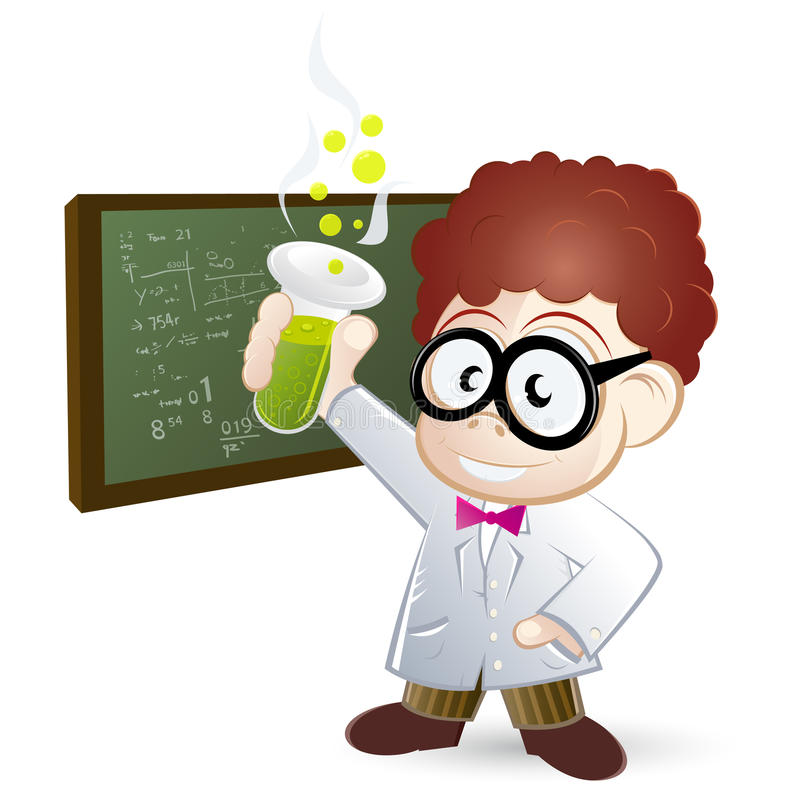 Составила заместитель директорапо воспитательной работе Тедеева Ф.М.2020 -  2021Цель мероприятия: Развитие интеллектуального творчества обучающихся, привлечение их к исследовательской деятельности. Развивающие:• навыки исследовательской работы; 
• навыки проектной деятельности; 
• навыки коммуникативной деятельности.
             Задачи: 1. Поиск и поддержка одарённых и талантливых детей. 
2.       Активное включение обучающихся в процесс самообразования и   саморазвития. 
4.      Организация научно исследовательской деятельности обучающихся для    усовершенствования процесса обучения и профориентации. 5.      Вовлечение обучающихся в исследовательскую деятельность. Результат:Помочь обучающимся адаптироваться в социуме и  
определиться в выборе будущей профессии.План проведения конференции: 
1. Выступление  ведущих
2. Защита работ, обсуждение. 
3. Подведение итогов конференции. 
4. Награждение.Регламент работы конференции:Доклады обучающихся - до 7 - 8 минут. Время и место проведения: 3 марта 2021 г., 11.00.МБУ ДОД «Станция юных натуралистов» МО – Пригородный район РСО – Алания  (Здание МБОУ СОШ № 2 с. Октябрьское).Оборудование и материалы: ноутбук, проектор, микрофоны,   демонстрационный столик, доска.Участники: учащиеся ОУ и воспитанники ДОУ Пригородного района, их родители, педагоги, воспитатели и наставники.ВальсВедущий 1:  Добрый день, дорогие гости! Ведущий 2:  Мы рады приветствовать вас на III муниципальном  научном конкурсе – «Я выбираю науку! Я выбираю успех!»Ведущий 2: И, пожалуй, можно утверждать, что мы,  стали  координационным центром конкурса для младших школьников и выпускников детских дошкольных учреждений.Ведущий 2: Напомню, что более десятка лет в стенах нашей станции работает научное общество обучающихся «Исследователь».Ведущий 1: Научное общество – это содружество детей и взрослых, учеников и учителей. Ведущий 2:  Научное общество – это святилище, где учатся быть умными, счастливыми и, конечно успешными.     Ведущий 1: Оно объединяет взрослых и детей, стремящихся к научному и творческому поиску.Ведущий 2: Ардина, кто там спорит, нужно заниматься исследовательской деятельностью или нет?Ведущий 1: Давай послушаем…СценкаЕще недавно ты спрашивал:Почему вскипает чайник? Нагревается утюг?А бутылка на морозе ночью трескается вдруг?Как воздушный змей летает?Почему сосульки тают?А тяжелый самолет отправляется в полет?А девочки с нашего класса вздыхали:Ах, сколько эти функции приносят нам страдания!Ах, сколько эти игреки и иксы стоят мук!Ну, почему ученые вот эту математику,Назвали без сомнения «царицею наук»?А  помнишь, Марьяна не могла показать Кавказ на карте России, зато    теперь…  Где, когда, зачем и сколько – все она знает.Всю историю выучила древнюю и наших дней.Анна и Фариза поняли, что биология – предмет ужасно важный.И изучали все подряд: человека и котят, и цветочки, и травинки,Стебли, пестики, тычинки, рост, развитие, движенье.И улиток размноженье!Это всё потому, что они занимаются в научном обществе.А вот я думаю, что заслужить звание «ботаник» на самом деле не очень почетно. Если заниматься только учебой, к 11-му классу можно заработать сколиоз и зрение – минус 5!Удостоится звания «качок» тоже не есть гуд. Если заниматься только спортом, то на учёбу не останется времени! Я понял! Выходит, учебу иногда нужно разбавлять чем - то подвижным и интересным, а что - то интересное и подвижное - учебой! Согласен… Гораздо приятнее быть всесторонне накачанным человеком.Ребята, так это же про нас! Мы и умные и спортивные! Покажем класс!?Даааа!Танец - Физкульт-приветВедущий 1- С огромным удовольствием нам хочется представить независимых экспертов:Ведущий 2 – Алборова Жанна Михайловна – педагог  республиканского детского эколого-биологического центра;Ведущий  1 -  Георгий Владимирович Шиолашвили - Начальник отдела экологического образования и пропаганды;Ведущий 2 - Рита Сафарбиевна Короева, учитель русского языка и литературы, СОШ №1 с. Ногир;Ведущий  1 - Битиев Батраз Александрович, сотрудник СОИГСИ;Ведущий 2 - Касаева Жанна Тузаровна, педагог республиканского детского эколого-биологического центра.Ведущий 1: Ну что ж, пора нам познакомиться с участниками нашей научно – практической конференции. На участие в конференции подали заявки 17 человек. Ведущий 2:Уважаемые участники конференции!Ожидают вас эксперты в классах,Ждет наук волшебный хоровод!В царство знаний, словно в царство сказки,Каждый пусть торжественно войдет!Давайте вместе поприветствуем юных исследователей (перечисление участников).Вед. Ну, что ж, осталось пожелать удачи нашим юным исследователям…1Маслова Ева 2 классСОШ № 1 с. Камбилеевское2Пухаев Ясон 2 классСОШ № 1 с. Камбилеевское3Техова Агунда 4 классСОШ № 1 с. Камбилеевское4Гергаулова Дана 5 классСОШ № 1 с. Камбилеевское5Дочиева Агунда 5 классСОШ № 1 с. Камбилеевское6Кесаева Софья 5 классСОШ № 1 с. Камбилеевское7Гагиев  Эдуард4 классСОШ № 2 с. Октябрьское8Маргиева Милена4 классСОШ № 2 с. Октябрьское9Дзодзикова Фариза3 классСОШ № 2 с. Октябрьское10Болотаева Элина 6 классСОШ № 2 ст. Архонская11Халюкова Анастасия 7 классСОШ № 2 ст. Архонская  12Нартикоева Елизавета 2 классСОШ с. Сунжа13Токаева Арина5 классСОШ № 2 с. Гизель14Отараева Валерия 7 классСОШ № 2 с. Гизель15.Хадзарагова Амина 6 классСОШ № 2 с. Гизель16.Битарову Диану7 классСОШ № 2 с. Гизель17.Ханикаев Александр СОШ  с. Ир